Anexo 1. Documento ToPAS traducido al españolClínica de Artritis Psoriásica, Centro para Estudios Pronósticos en Enfermedades Reumáticas - Toronto Western Hospital, University Health Network, University of Toronto - Julio 1999Cuestionario de tamizado para artritis psoriásica de TorontoPor favor seleccione (√) cada respuesta correcta, o rellene los espacios en blanco para todas las preguntas, en ambos lados de la página.Fecha de nacimiento: __-__-____ (aa-mm-dd)Sexo: Femenino __ - Masculino __Grupo étnico:  Blanco ( )  Mestizo ( )   Negro ( )   Otro  __________________Figuras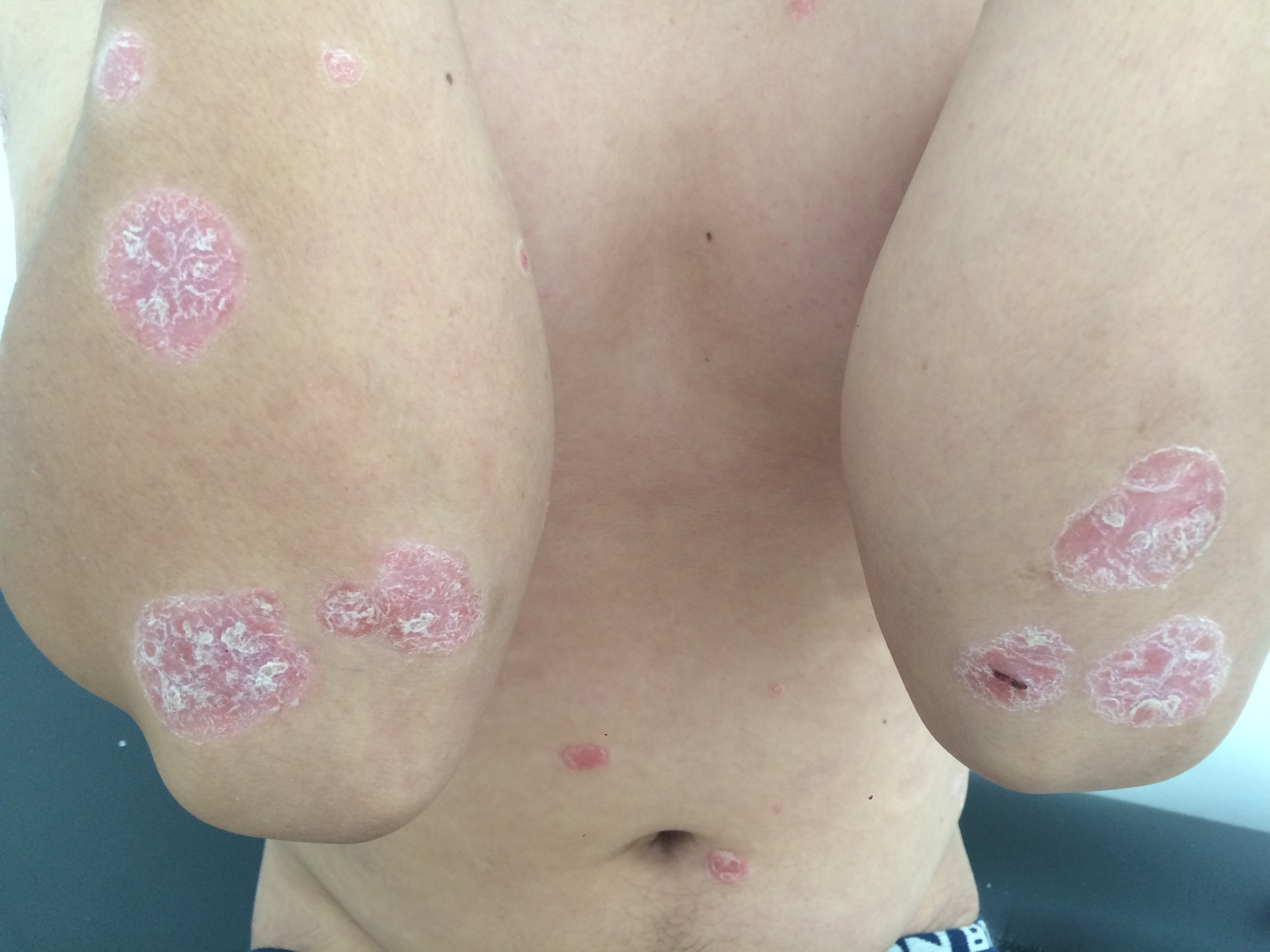 Figura 1: Erupción en la piel de los codos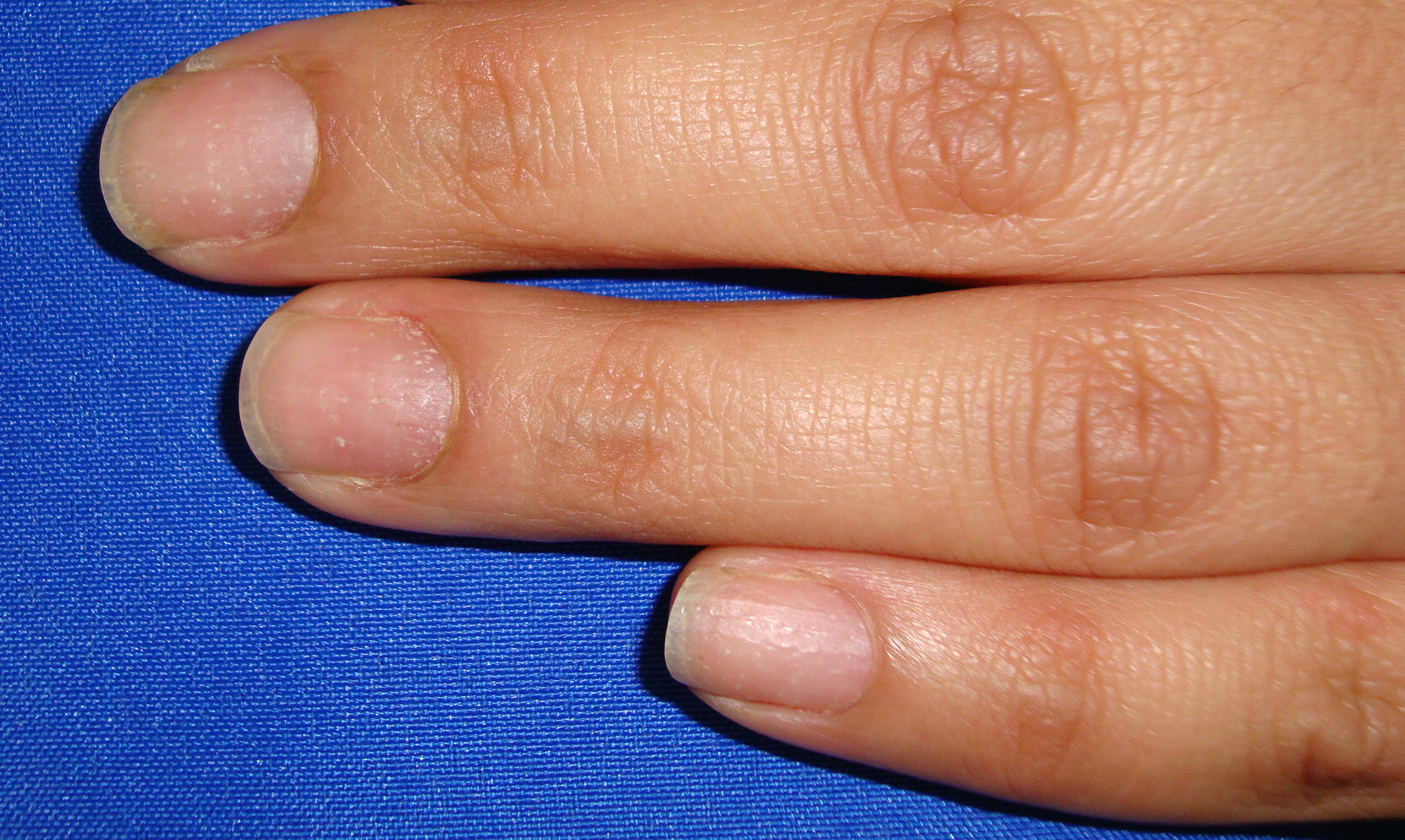 Figura 2: Piquetes en las uñas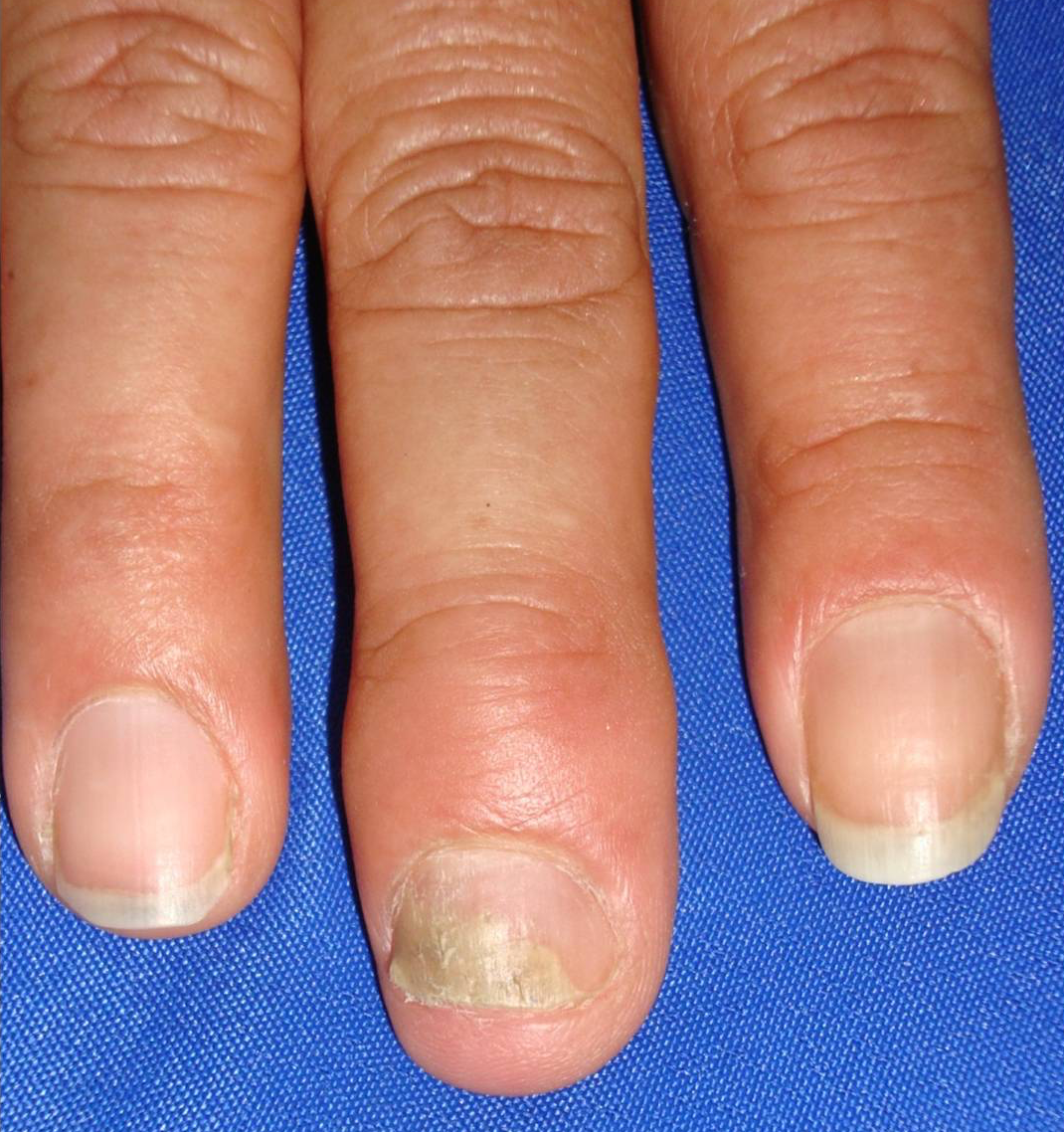 Figura 3: Levantamiento de la uña1a. ¿Alguna vez ha tenido un brote en la piel compuesto por áreas escamosas de colores rojo y blanco, particularmente en los codos, rodillas o cuero cabelludo, como las mostradas en la figura 1?             SI __       NO___Si marcó SÍ: b. ¿A qué edad notó por primera vez este brote en la piel?    ____ añosc. ¿Tiene este brote en la piel actualmente?   SI___    NO___2. ¿Alguna vez ha notado alguno de estos cambios en sus uñas?a. Hoyuelos en las uñas, como los mostrados en la figura 2    SI__  NO__b. Levantamientos en las uñas, como se muestra en la figura 3   SI___ NO___Si marcó SÍ:¿A qué edad aproximada las notó por primera vez?  _____ años¿Tiene alguno de esos cambios en las uñas actualmente? SI__   NO___3. ¿Ha consultado a un médico alguna vez por un brote en la piel?   SI___ NO___4. ¿Algún médico le ha diagnosticado psoriasis alguna vez?  SI__   NO__	Si marcó SIa. ¿A qué edad notó por primera vez este brote en la piel?  ____ años.5a. ¿Ha tenido alguna vez dolor en las articulaciones, rigidez en las articulaciones, o enrojecimiento e inflamación de las articulaciones que no hayan sido causadas por un golpe?  SI___   NO___Si marcó SIa. ¿A qué edad aproximada notó estos síntomas por primera vez?   ____ añosb. ¿Tiene alguno de estos síntomas en este momento?  SI___  NO__6. ¿Ha tenido alguna vez los dedos de las manos o de los pies hinchados en forma de salchicha, sin que esto haya sido causado por un golpe?   SI__   NO__7. ¿Ha tenido alguna vez dolor de cuello que durara por lo menos 3 meses, que no estuviera relacionado con un golpe?  SI__   NO___Si respondió SIa. ¿El dolor en el cuello se acompañó de rigidez?   SI__ NO__b. ¿Tiene dolor de cuello actualmente?  SI__ NO__8. ¿Ha tenido alguna vez dolor de espalda que durara por lo menos 3 meses, que no estuviera relacionado con un golpe?  SI__   NO__Si respondió SIa. ¿El dolor de espalda estuvo acompañado por rigidez?  SI__   NO__b. ¿Tiene dolor de espalda en este momento?  SI__  NO__9. ¿Ha tenido alguna vez un brote en la piel en cualquier parte de su cuerpo al mismo tiempo que dolor en las articulaciones, rigidez en las articulaciones o articulaciones inflamadas y rojas?  SI__  NO__Si respondió SI¿A qué edad notó por primera vez ese brote en la piel?  ___ años¿Tiene el brote en la piel en este momento?  SI__   NO__10. ¿Alguna vez ha consultado a un médico por dolor en cualquier articulación?  SI__  NO__11. ¿Alguna vez le han diagnosticado algún tipo de artritis, diferente a la artritis psoriásica?  SI__   NO__Artritis reumatoide              __Osteoartritis                             __Lupus (LES)                              __Fibromialgia                             __Espondilitis anquilosante    __Escleroderma                          __Otro                                            __12. ¿Alguna vez un médico le ha diagnosticado artritis psoriásica?   SI___  NO__Si contestó SIa. ¿A qué edad le hicieron el diagnóstico por primera vez?  ___ años. 